Муниципальное бюджетное образовательное учреждение«Кириковская средняя школа»РАБОЧАЯ ПРОГРАММАпо предмету « Физика» для учащихся 11  классаСоставил:              учитель первой  квалификационной категории  Слабкова Галина ПетровнаСрок реализации: 1 год2019-2020 учебный годПОЯСНИТЕЛЬНАЯ ЗАПИСКА.    Настоящая рабочая программа составлена на основании базисного учебного плана общеобразовательных учреждений Российской Федерации, утвержденный приказом Минобразования РФ № 1312 от 09. 03. 2004, Федерального компонента государственного образовательного стандарта, утвержденного Приказом Минобразования РФ от 05. 03. 2004 года № 1089, утвержденного приказом от 7 декабря . № 302 федерального перечня учебников, рекомендованных (допущенных) к использованию в образовательном процессе в образовательных учреждениях, реализующих программы общего образования, учебного плана муниципального бюджетного общеобразовательного учреждения «Кириковская средняя  школа» (10 – 11 класс) на 2019-2020 учебный год, положения о рабочей программе педагога  муниципального бюджетного общеобразовательного учреждения «Кириковская средняя  школа» реализующего предметы, курсы и дисциплины общего образования от 30 мая 2019 года, программы  по физике для 10-11классов общеобразовательных  учреждений  (базовый и профильный уровни). Авторы программы В.С. Данюшенков, О.В. Коршунова. М. «Просвещение»2010г. Данная программа составлена на основе программы автора Г.Я. Мякишева (см. Программы ОУ: Физика.  Астрономия: 7-11кл. сост. Ю.И  Дик. В.А.  Коровин,  М.  Дрофа.  2002г. Учебник: Г.Я.Мякишев, Б.Б.Буховцев, Н.Н. Сотский «Физика – 11», М.: Просвещение, 2016 г.     Нормативными документами для составления рабочей программы являются:- федеральный закон «Об образовании в РФ» от 29 декабря 2012 г. №273-ФЗ.Федеральный компонент государственного стандарта общего образования,                                  утвержденный приказом Минобразования РФ № 1897 от 17.12.2010г- федеральный перечень учебников, рекомендованных (допущенных) Министерством  Образования к использованию в образовательном процессе в образовательных учреждениях, реализующих образовательные программы общего образования на 2019/2020 учебный год, утвержденным приказом МО и науки РФ от 31.03.2014 года № 253 ( в редакции от 21.04.2016г. №459).- письмо Минобрнауки России  от 01.04.2005 № 03-417 «О перечне учебного 
и компьютерного оборудования для оснащения образовательных учреждений» (//Вестник образования, 2005, № 11или сайт   http:/ www. vestnik. edu. ru);                - примерные программы, созданные на основе федерального компонента государственного образовательного стандарта второго поколения М.; Дрофа. 2012г.; 	     Место предмета в учебном плане.    Федеральный базисный  учебный план для ОУ РФ отводит 136-140 часов для обязательного изучения физики на базовом уровне, в том числе 
в 10-11 классах по 70 часов из расчета 2 часа в неделю. В примерных  программах  предусмотрен резерв свободного учебного времени в объёме 13- 14 часов для реализации авторских подходов.    Внесены следующие изменения в рабочую программу с учетом резерва (13+7 часов):- увеличено число часов от 8 до 12 часов в разделе « Электродинамика»;- увеличено число часов   с 13  до 17 часов в разделе « Квантовая физика»; - увеличено число часов   с 10  до  19  часов в разделе « Колебания и волны»;- увеличено число часов с 10 до 16 часов в разделе «Оптика»;- уменьшено число часов с 10 до 4 часов в разделе «Строение эволюции Вселенной»;    Учебник 11 класса,  авторов Б.Б. Буховцева и Г.Я. Мякишева содержит следующие разделы:  «Электродинамика», «Колебания и волны», «Оптика», «Основы специальной теории относительности», «Квантовая физика», «Строение и эволюция Вселенной», «Значение физики для понимания мира 
и развития производительных сил» Программа рассчитана на 68 часов; 2 часа в неделю; включая  5 лабораторных  работ, 5 контрольных работы.    Изучение  физики направлено на достижение следующих целей:- освоение знаний о методах научного познания природы; современной физической картине мира: свойствах вещества и поля, пространственно-временных закономерностях, динамических и статистических законах природы, элементарных частицах и фундаментальных взаимодействиях, строении и эволюции Вселенной; знакомство с основами фундаментальных физических теорий: классической механики, молекулярно-кинетической теории, термодинамики, классической электродинамики, специальной теории относительности, квантовой теории;- овладение умениями проводить наблюдения, планировать и выполнять эксперименты, обрабатывать результаты измерений, выдвигать гипотезы и строить модели, устанавливать границы их применимости;- применение знаний по физике для объяснения явлений природы, свойств вещества, принципов работы технических устройств, решения физических задач, самостоятельного приобретения и оценки достоверности новой информации физического содержания, использования современных информационных технологий для поиска, переработки и предъявления учебной и научно-популярной информации по физике;- развитие познавательных интересов, интеллектуальных и творческих способностей в процессе решения физических задач и самостоятельного приобретения новых знаний, выполнения экспериментальных исследований, подготовки докладов, рефератов и других творческих работ;- воспитание духа сотрудничества в процессе совместного выполнения задач, уважительного отношения к мнению оппонента, обоснованности высказываемой позиции, готовности к морально-этической оценке использования научных достижений, уважения к творцам науки и техники, обеспечивающим ведущую роль физики в создании современного мира техники; - использование приобретенных знаний и умений для решения практических, жизненных задач, рационального природопользования 
и защиты окружающей среды, обеспечения безопасности жизнедеятельности человека и общества.		Общая характеристика учебного процесса.    Учебный процесс при изучении курса физики в 11 классе строится   
с учетом следующих методов обучения: информационный; исследовательский  (организация исследовательских лабораторных  работ, самостоятельных работ и т.д.);проблемный  (постановка проблемных вопросов и создание проблемных ситуаций на уроке); использование ИКТ; методы развития способностей к самообучению и самообразованию.     Организационные формы обучения  физики, используемые на уроках:  -лекция; - практическая работа; - самостоятельная работа;   - тестирование.2. Планируемые результаты освоения предмета.     Обучающиеся должны знать:    Электродинамика.     Понятия: электромагнитная индукция, самоиндукция, индуктивность, свободные и вынужденные колебания, колебательный контур, переменный ток, резонанс, электромагнитная волна, интерференция, дифракция и дисперсия света.     Законы и принципы: закон электромагнитной индукции, правило Ленца, законы отражения и преломления света, связь массы и энергии.      Практическое применение: генератор, схема радиотелефонной связи, полное отражение.    Учащиеся должны уметь:- измерять силу тока и напряжение в цепях переменного тока;- использовать трансформатор;- измерять длину световой волны.     Квантовая физика          Понятия: фотон, фотоэффект, корпускулярно – волновой дуализм, ядерная модель атома, ядерная реакция, энергия связи, радиоактивный распад, цепная реакция, термоядерная реакция, элементарные частицы.          Законы и принципы: законы фотоэффекта, постулаты Бора, закон радиоактивного распада.     Практическое применение: устройство и принцип действия фотоэлемента, принцип спектрального анализа, принцип работы ядерного реактора.Учащиеся должны уметь: решать задачи на применение формул, связывающих энергию и импульс фотона с частотой световой волны, вычислять красную границу фотоэффекта, определять продукты ядерной реакции.В результате изучения физики на базовом уровне ученик должензнать/понимать :- смысл понятий: физическое явление, гипотеза, закон, теория, вещество, взаимодействие, электромагнитное поле, волна, фотон, атом, атомное ядро, ионизирующие излучения, планета, звезда, галактика, Вселенная; смысл физических величин: скорость, ускорение, масса, сила, импульс, работа, механическая энергия, внутренняя энергия, абсолютная температура, средняя кинетическая энергия частиц вещества, количество теплоты, элементарный электрический заряд; - смысл физических законов классической механики, всемирного тяготения, сохранения энергии, импульса и электрического заряда, термодинамики, электромагнитной индукции, фотоэффекта; - вклад российских и зарубежных ученых, оказавших наибольшее влияние на развитие физики; уметь: - описывать и объяснять физические явления и свойства тел: движение небесных тел и искусственных спутников Земли; свойства газов, жидкостей и твердых тел; электромагнитную индукцию, распространение электромагнитных волн; волновые свойства света; излучение и поглощение света атомом; фотоэффект; - отличать гипотезы от научных теорий; делать выводы на основе экспериментальных данных; приводить примеры, показывающие, что: наблюдения и эксперимент являются основой для выдвижения гипотез и теорий, позволяют проверить истинность теоретических выводов; физическая теория дает возможность объяснять известные явления природы и научные факты, предсказывать еще неизвестные явления; - приводить примеры практического использования физических знаний: законов механики, термодинамики и электродинамики - в энергетике; различных видов электромагнитных излучений для развития радио и телекоммуникаций, квантовой физики в создании ядерной энергетики, лазеров; - воспринимать и на основе полученных знаний самостоятельно оценивать информацию, содержащуюся 
в сообщениях СМИ, Интернете, научно-популярных статьях; - использовать приобретенные знания и умения в практической деятельности и повседневной жизни для: - обеспечения безопасности жизнедеятельности в процессе использования транспортных средств, бытовых электроприборов, средств радио- и телекоммуникационной связи; - оценки влияния на организм человека и другие организмы загрязнения окружающей среды; рационального природопользования и защиты окружающей среды.3. Содержание учебного предмета.4. Тематическое планирование с указанием часов на освоение каждой темы.5. Список литературы, используемый при оформлении рабочей программы.1. Мякишев Г.Е,  Буховцев Б.Б,  Сотский Н.Н. Физика. 10- 11 класс, - М.: Просвещение, 2016 год.2. Тулькибаева Н.Н,  Пушкарев А.Э. ЕГЭ. Физика. Тестовые задания. 10-11 класс, - М.: Просвещение, 2004.3. Рымкевич  А.П. Сборник задач по физике. 10- 11 класс. – М.: Дрофа, 20064. Степанова Г.Н. Сборник задач по физике. 10- 11 класс. – М.: Просвещение, 2003. 5. КИМ – 2009, КИМ – 2010,КИМ – 2011, КИМ -20126.Физика «Методы решения физических задач» Мастерская учителя/ Н.И.Зорин. – М.: ВАКО,2007.-334с 7.Фронтальные лабораторные работы по физике в 7-11 классах общеобразовательных учреждениях: Кн. для учителя / В.А. Буров, Ю.И. Дик, Б.С. Зворыкин и др.; под ред. В.А. Бурова, Г.Г. Никифорова. – М.: Просвещение: Учеб. лит., 1996. – 368 с. 8.Углубленное изучение физики в 10-11 классах: Кн. Для учителя / О.Ф. Кабардин, С.И. Кабардина, В.А. Орлова. – М.: Просвещение, 2002. – 127 с.9.Физика  весь курс: для выпускников / В.С.Бабаев, А.В.Тарабанов. – М.:Эксмо, 2008.-399с. СОГЛАСОВАНО:Заместитель директора  по УВР 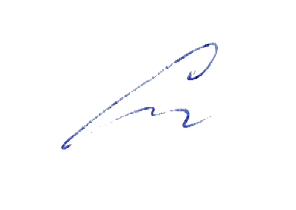 Сластихина Н.П.    « 30   » августа 2019г.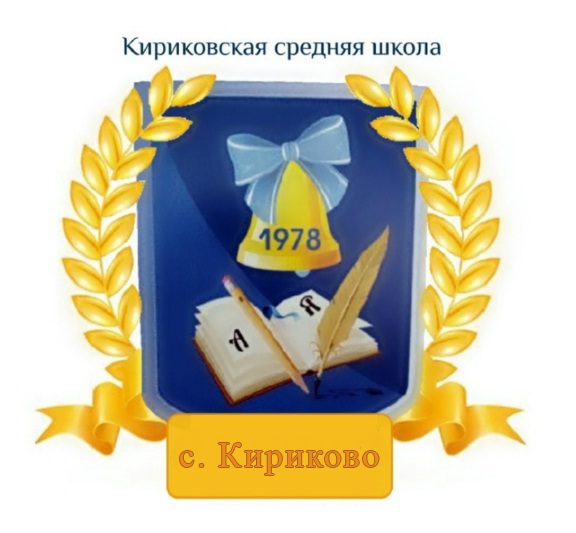 УТВЕРЖДАЮ:Директор муниципального бюджетного образовательного учреждения 
«Кириковская средняя школа»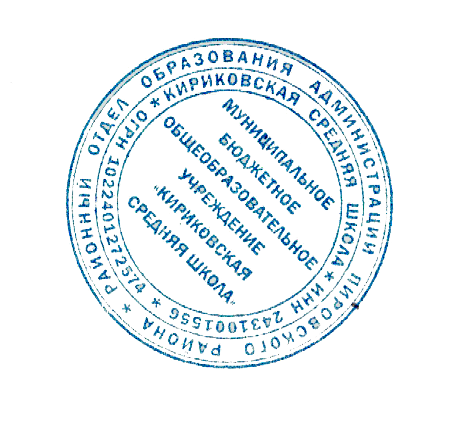 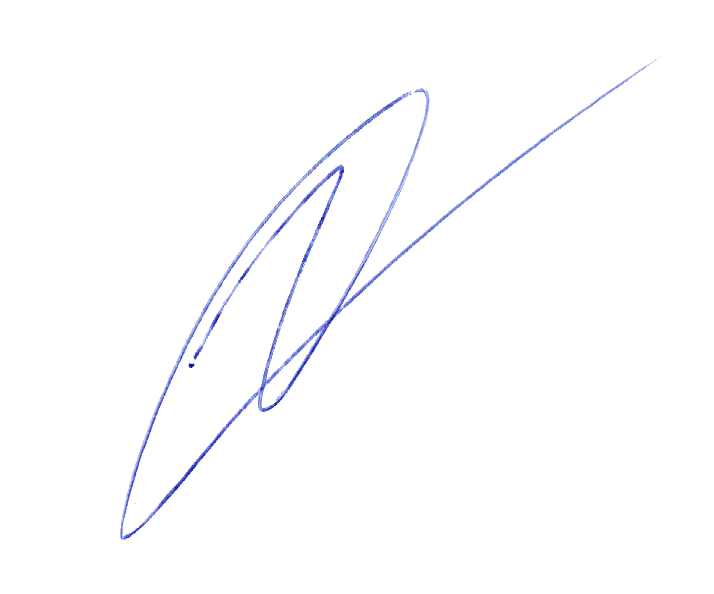 Ивченко О.В. от«30» августа 2019г.РазделТема разделаКоличество часовЛабораторная работаКонтрольная работаОсновы электродинамики (продолжение)8/12Магнитное поле4№    1.    Наблюдение         действия магнитного поля на токЭлектромагнитная индукция8№ 2.  Изучение явления     электромагнитной    индукции№1 по теме «Магнитное поле»,  «Электромагнитная индукция».Колебания и волны10/17Механические колебания 4№    3.    Определение      ускорения свободного      падения    при    помощи маятникаЭлектромагнитные колебания. Производство, передача и использование электрической энергии52Механические волны2Электромагнитные волны4 №2 по теме «Колебания и волны»Оптика10/19Световые волны13№     4.     Измерение     показателя преломления  стекла. №    5.    Определение    оптической силы   и   фокусного расстояния собирающей линзы.     №   6.   Измерение   длины   световой волны№3  по теме  «Световые волны»Элементы теории относительности 2Излучение и спектры4№ 7. Наблюдение сплошного и      линейчатого спектровКвантовая физика13/16Световые кванты4Атомная физика. Физика атомного ядра. Элементарные частицы282№ 4  по теме «АТОМ И АТОМНОЕ ЯДРО». Строение и эволюция ВселеннойСтроение и эволюция Вселенной10/4Значение  физики для понимания мира и развития производительных силЗначение  физики для понимания мира и развития производительных сил1/1Обобщающее повторениеИтого13/268ИТОГОВАЯ КОНТРОЛЬНАЯ РАБОТА №5 ЗА КУРС  ФИЗИКИ 11к№Тема урокаКоличество часовДатаТема «Магнитное поле» (4 часа)1Взаимодействие токов.Магнитное поле. Магнитная индукция. Линии магнитной индукции104.092Модуль вектора магнитной индукции. Сила Ампера Лабораторный опыт №1. «Наблюдение действия магнитного поля на ток»105.093Действие магнитного поля на движущийся заряд. Применение закона Ампера.111.094  Сила Лоренца. Магнитные свойства вещества.112.09Тема 2. Электромагнитная индукция    8 часов5\1Открытие электромагнитной индукции. Магнитный поток118.096/2Направление индукционного тока. Правило Ленца119.097/3Закон электромагнитной индукции Лабораторная работа №3. «Изучение явления электромагнитной индукции» 125.098/4Закон электромагнитной индукции. ЭДС индукции в движущихся проводниках126.099/5Самоиндукция. Индуктивность1 02.1010/611/7Энергия магнитного поля тока. Электромагнитное поле.Решение задач по теме«Электромагнитная индукция1103.109.1012/8Контрольная работа №1 по теме: «Магнитное поле и Электромагнитная индукция»110.10Раздел «Колебания и волны»(17 часов)Тема «Механические колебания» (4 часа)13/1Свободные колебания.  Математический маятник.  116.1014/2Гармонические колебания. Фаза колебаний117.1015/3Превращение энергии при гармонических колебаниях Вынужденные колебания. Резонанс. Учёт резонанса.23.1016/4Лабораторная работа №4. «Определение ускорения свободного падения при помощи маятника»124.10Тема « Электромагнитные колебания» (5 часа)17/1Свободные   колебания в  колебательном контуре. Превращение энергии при электромагнитных колебаниях 16.11 18/2 Период свободных электрических колебаний.Переменный электрический ток.  1 7.1119/3Активное сопротивление Действующее значение силы тока и напряжения.  1 13.1120/4Ёмкость и индуктивность в цепи переменного тока  114.1121/5Резонанс в электрической цепи. Генератор на транзисторах. Автоколебания 1 20.11Тема «Производство, передача и использование электрической энергии» (2 часа) 22/1Генерирование электрической энергии.Трансформаторы 121.1123/2Производство и использование электрической энергии.  127.11Тема «Механические волны» (2часа)24/1Волновые явления. Распространение механических волн. Длина волны. Скорость волны128.1125/2 Волны в среде. Звуковые волны104.12Тема «Электромагнитные волны» (4 часа)26/1 Изучение электромагнитных волн. Плотность потока электромагнитного излучения.105.1227/2Изобретение радио А.С.Поповым. Принципы радиосвязи. Модуляция и детектирование.  111.1228/3Решение задач на тему: «Механические и электромагнитные волны». 112.1229/4Контрольная работа №2 по теме:«Механические и электромагнитные колебания и волны»118.12«Оптика»(19 часов)Тема «Световые волны» (13 часов)30/1 Развитие взглядов на природу света. Скорость света. Принцип Гюйгенса. Закон отражения света.119.1231/2Закон преломления света. Полное отражение 125.1232/3Лабораторная работа №4. «Измерение показателя преломления стекла»126.1233/4Линза. Построение изображения в линзе. Формула тонкой собирающей линзы.115.0134/5Лабораторная работа №5 «Определение силы оптической линзы и фокусного расстояния линзы»116.0135/6Дисперсия света. Интерференция механических волн.122.0136/7Интерференция света.123.0137/8Дисперсия света.129.0138/9Дифракция света и  механических волн. Дифракционная решётка.130.0139/10Поперечность  световых волн. Поляризация света. Электромагнитная теория света.15.0240/1141/12Лабораторная работа №6.«Измерение длины световой волны»Решение задач по теме «Оптика»1106.0242/13Контрольная работа №3 по теме:«Геометрическая и волновая оптика»112.02Тема «Элементы теории относительности»(2часа)43/1Постулаты теории относительности Относительность одновременности. Основные следствия, вытекающие из постулатов теории относительности113.0244/2Элементы релятивистской динамики119.02Тема «Излучение и спектры»(4 часа)45/1Виды излучений. Источники света.120.0246/2Спектральный анализ «Лабораторная работа №7.«Наблюдение сплошного и линейчатого спектров» 126.0247/3Шкала электромагнитных волн.  Инфракрасное и ультрафиолетовое излучение. Рентгеновские лучи. 127.0248/4Обобщающий урок по теме  «Элементы теории относительности и излучения и спектры»   1  4.03Квантовая физика(16 часов) Тема «Световые кванты»  (4 часа)49/1Фотоэффект. Теория фотоэффекта105.0350/2Фотоны 111.0351/3Повторительно-обобщающий урок по  теме  «Световые кванты»112.0352/4Контрольная работа №4 по темам:«Излучения и спектры».«Световые кванты»118.03Тема «Атомная физика» (2часа)53/1Строение атома. Опыты Резерфорда119.0354/2Квантовые постулаты Бора.11.04 Тема «Физика атомного ядра» (8 часов)55/1Методы наблюдения и регистрации элементарных частиц .  Открытие радиоактивности 102.0456/2Альфа-, бета- и гамма-излучения.  Радиоактивные превращения. Изотопы.108.0457/3Закон радиоактивного распада. Период полураспада19.0458/4Открытие нейтрона. Строение атомного ядра. Ядерные силы115.0459/5Энергия связи атомных ядер. Ядерные реакции116.0460/6Деление ядер урана Цепные ядерные реакции. Ядерный реактор 122.0461/7Термоядерные реакции. Применение ядерной энергии. Биологическое действие радиоактивных излучений123.0462/8Контрольная работа №7 по темам:«Атомная физика».«Физика атомного ядра»1 29.05 Тема «Строение и эволюция Вселенной» (3 часа)«Значение  физики для понимания мира и развития производительных сил»(2 часа)63/1Три этапа в развитии физики элементарных частиц.130.0464/2 Итоговая ( промежуточная аттестация) контрольная работа.106.0566/1Движение небесных тел. Законы движения планет. 17.0567/2Солнце и звезды. Строение Вселенной113.0568/3Обобщающий урок по теме: Солнечная система. Звезды114.05Резерв20.0521.05